MERSİN BÜYÜKŞEHİR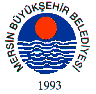 BELEDİYE MECLİSİ KARARIBirleşim Sayısı : (1)Oturum Sayısı : (1)Dönem Sayısı   : (1)Karar Tarihi    : 13/10/2014Karar Sayısı     : 518						  		  	 	  	 	Büyükşehir Belediye Meclisi 13/10/2014 Pazartesi Günü Belediye Başkanı Burhanettin KOCAMAZ başkanlığında Mersin Büyükşehir Belediyesi Kongre ve Sergi Sarayı Toplantı Salonu’nda toplandı.Gündem maddesi gereğince; Büyükşehir Belediye Meclisi’nin 08/09/2014 tarih ve  343 sayılı kararı ile İmar ve Bayındırlık Komisyonuna havale edilen, “Akdeniz İlçesi, Hamidiye Mahallesi, 9378 ada, 9 numaralı parsele ilişkin uygulama imar planı değişikliği teklifi” ile ilgili 15/09/2014 tarihli komisyon raporu katip üye tarafından okundu.KONUNUN GÖRÜŞÜLMESİ VE OYLANMASI SONUNDAMersin İli, Akdeniz İlçesi, 9378 Ada 9 parsele ilişkin uygulama imar planı değişikliği teklifi, Mersin Büyükşehir Belediye Meclisi’nin 08.09.2014 tarih ve 343 sayılı kararı ile İmar ve Bayındırlık Komisyonu’na havale edilmiştir.Söz konusu plan değişikliği teklifinin, Mersin 2. İdare Mahkemesi’nin 2013/438 E. sayılı kararına istinaden hazırlandığı anlaşılmaktadır. Anılan mahkeme kararı ile Mersin İli, Akdeniz İlçesi, Hamidiye Mahallesi, 9378 ada, 9 numaralı parsel sayılı taşınmaz üzerinde yapılan Mersin Trafik Denetleme ve Önleyici Hizmetler Şube Müdürlüğü bina inşaatı için verilen 26.12.2012 tarih ve 232/12 sayılı yapı ruhsatının ve bu işlemin dayanağı olan 16.04.2010 tarih ve 155 sayılı belediye meclis kararı ile onaylanan 1/1000 ölçekli uygulama imar planı değişikliğine ilişkin işlemlerin yürütmesinin durdurulmasına karar verilmiştir. İmar ve Bayındırlık Komisyonumuz tarafından dosya üzerinde ve ilgili mevzuat çerçevesinde yapılan incelemeler neticesinde; Mersin 2. İdare Mahkemesi’nin 2013/438 E. sayılı yürütmeyi durdurma kararına istinaden idaremizce dava konusu alanda seviye tespit tutanağı tutulmasına, alanda dava süreci sonuçlanana kadar yeni iş ve işlemlerin yapılmamasına, bu kapsamda Akdeniz Belediyesi’ne bilgi verilmesine, bu gerekçeler doğrultusunda söz konusu plan değişikliği teklifinin yargılama sürecinin kesinleşmesi sonrasında, tekrar değerlendirilmek üzere idareye iadesinin uygun görüldüğüne dair komisyon raporunun kabulüne, yapılan işari oylama neticesinde mevcudun oy birliği ile karar verildi.Burhanettin KOCAMAZ		   Enver Fevzi KÖKSAL 		Ergün ÖZDEMİR       Meclis Başkanı			       Meclis Katibi	   		   Meclis Katibi